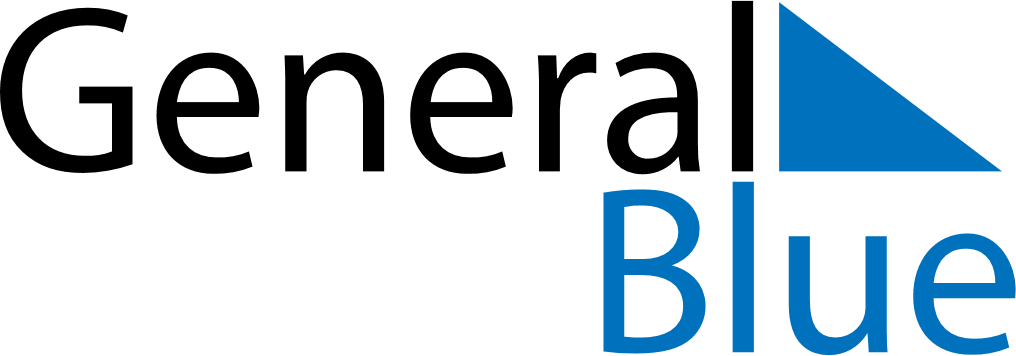 2027 – Q1Mayotte  2027 – Q1Mayotte  2027 – Q1Mayotte  2027 – Q1Mayotte  2027 – Q1Mayotte  JanuaryJanuaryJanuaryJanuaryJanuaryJanuaryJanuaryMondayTuesdayWednesdayThursdayFridaySaturdaySunday12345678910111213141516171819202122232425262728293031FebruaryFebruaryFebruaryFebruaryFebruaryFebruaryFebruaryMondayTuesdayWednesdayThursdayFridaySaturdaySunday12345678910111213141516171819202122232425262728MarchMarchMarchMarchMarchMarchMarchMondayTuesdayWednesdayThursdayFridaySaturdaySunday12345678910111213141516171819202122232425262728293031Jan 1: New Year’s DayMar 29: Easter Monday